КАРТА ДИСТАНЦИОННОГО ЗАНЯТИЯДата: 29 апреля Класс: 3Предмет: литературное чтениеУчитель: Чернопазова Е.Н.Адреса обратной связи: elena-chernopazova@yandex.ruНаш 3 класс https://vk.com/club151507684https://www.youtube.com/watch?time_continue=3&v=9VLKlrNqEhI&feature=emb_logoПлан-конспект учебного занятия:Тема: Наш театр. С. Михалков «Упрямый козленок»Цель: создать условия для ознакомления обучающихся с фактами из биографии С. Михалкова и произведения «Упрямый козлёнок»       Краткий план занятия:Чистоговорка:Кошка села у окошка,Уронила вниз лукошко.Зашуршали рядом мыши.Тише, мыши, не шуршите,Рядом с кошкой не шумите.- Читаем ее шепотом.- Читаем ее громко.- Читаем с вопросом.- Читаем с чувством.- Читаем повышая-понижая голос. Работа по теме урока- Ребята отгадайте загадку.Любопытный, озорной,И мотает головой,Прыгает, бодается,Как он называется? (Козлёнок).- Что значат эти выражения?Козел отпущения? (Означает человека, на которого возложили вину за неудачу для того, чтобы скрыть её настоящие причины).Как с козла молока? (Так говорят о ком-то бесполезном и ненужном).Упрямый, как козел? (Человек, который стоит на своем и никого не слушает или несговорчивый человек).- Откройте учебник на с. 128 и прочитайте название произведения. «Упрямый козленок»- А кто автор этого произведения? (Сергей Михалков).С. В. Михалков родился 28 февраля 1913 года в Москве в семье Владимира Александровича Михалкова и Ольги Михайловны Михалковой. Родословная Михалковых связана со старинным дворянским родом, усадьба которых частично сохранилась в городе Рыбинске. Способности к поэзии у Сергея появились уже в девять лет.Сергей Михалков успешно работал практически во всех литературных жанрах: поэзия, проза, драматургия, критика, публицистика, сценарии фильмов и мультфильмов. Поэт стал признанным классиком детской поэзии. Такие его произведения, как «Дядя Стёпа», «Праздник непослушания», «А что у вас?», неоднократно переиздавались и пользуются успехом и любовью аудитории. Критики, положительно отзывавшиеся о его творчестве, отмечали самобытность таланта, влияние классической русской драматургии. Появилось даже такое понятие, как «Михалковский театр».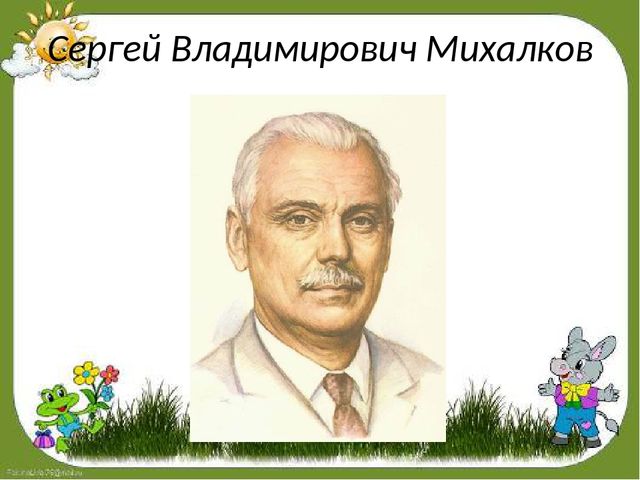 13 марта 2008 года, в день 95-летия писателя Владимир Путин подписал указ о награждении Михалкова орденом Святого апостола Андрея Первозванного — за выдающийся вклад в развитие отечественной литературы, многолетнюю творческую и общественную деятельность.Работа по тексту сказкиhttps://www.youtube.com/watch?time_continue=3&v=9VLKlrNqEhI&feature=emb_logo  - видео мультфильма - Чтение сказки с. 128 – 134.- О ком говорится в сказке? (о козлёнке).- Куда отправился козлёнок? (в дальний лес).- Что произошло с козлёнком? (Появилась черная туча, которая прорвалась и затопила луг, по которому скакал козлёнок, из-за этого он оказался на островке и не мог выбраться).- С кем встретился козлёнок первый? (c Хрюшкой).- Помогла ли ему Хрюшка? (нет, она сказала мне самой в лодке места мало и, покачиваясь на волнах, проплыла совсем близко от островка и уплыла прочь, а Козлёнок остался один).- Что случилось, когда уплыла Хрюшка? (на берегу появились лесные разбойники Волк и Волчица, которые хотели схватить и съесть козлёнка).- Кто пришел на помощь козлёнку? (дикая утка Кряква).- Что она сделала? (позвала добрых зверей и птиц).- Что делали звери и птицы? (строили плот и летали, чтобы покормить козлёнка).- Какая неприятность случилась с козлёнком? (вернулись волки на брёвнах, их хотели съесть его).- Что сделали птицы? (напали на волков и защитили козлёнка).- Каким был конец сказки? (на третий день после спасения Козлёнка, Козёл и Коза устроили у себя праздничный обед, на который пригласили всех, кто помог спасти Козлёнка).4)  Итог урока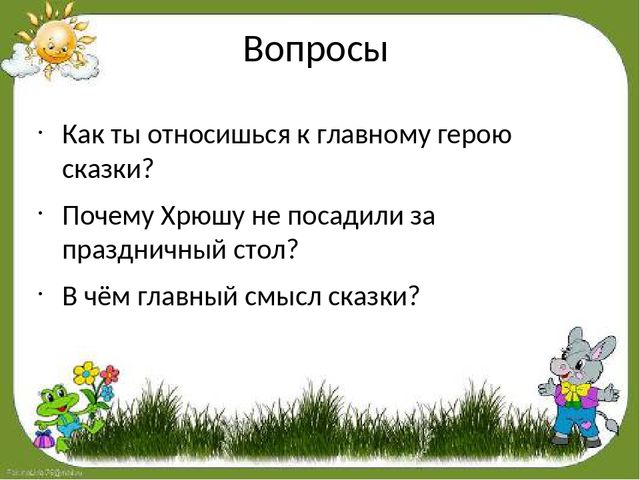 